Global Warming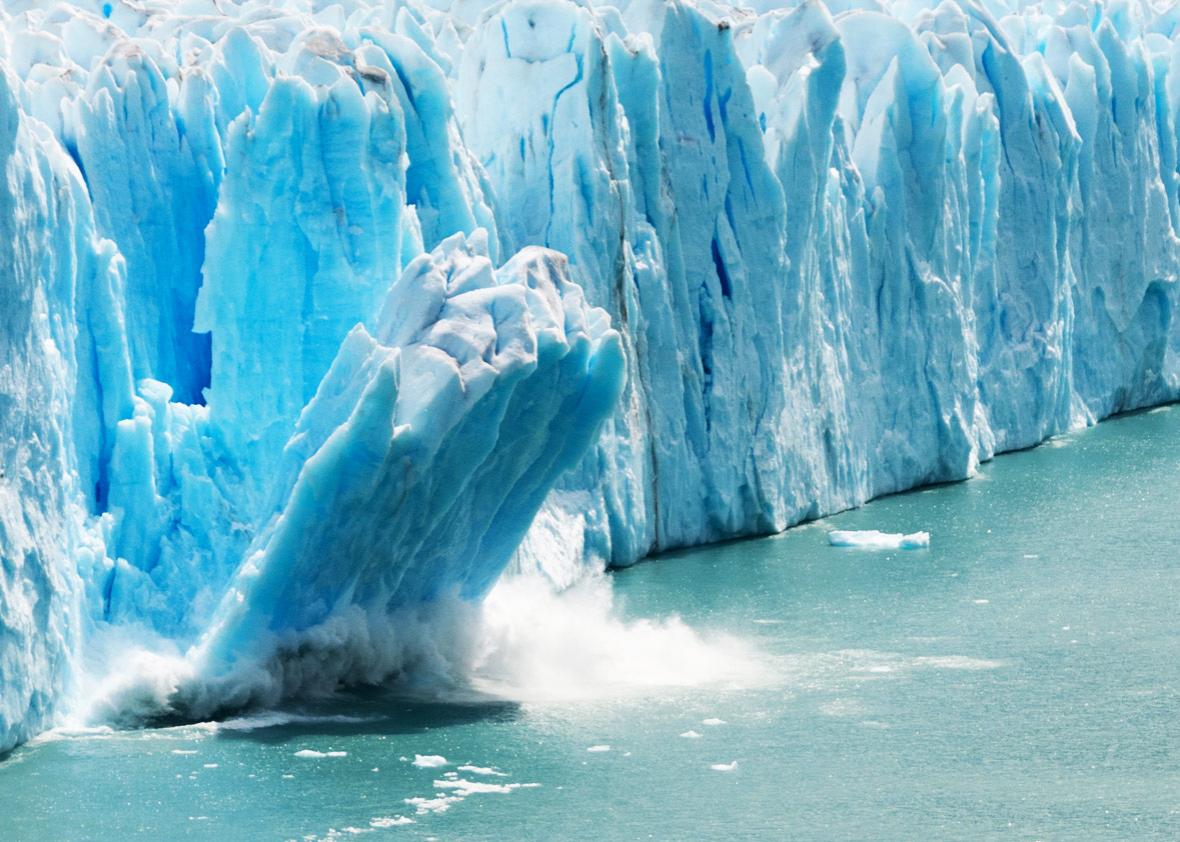 Overpopulation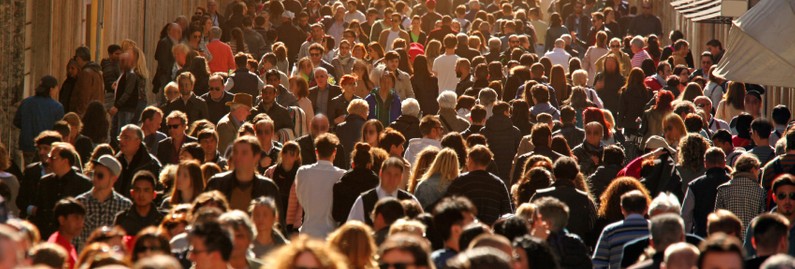 Air Pollution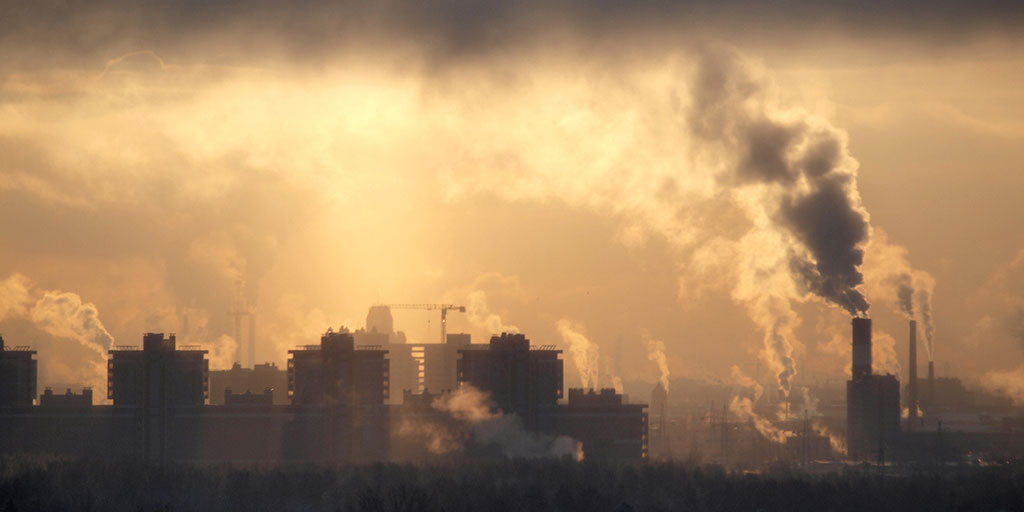 Water Pollution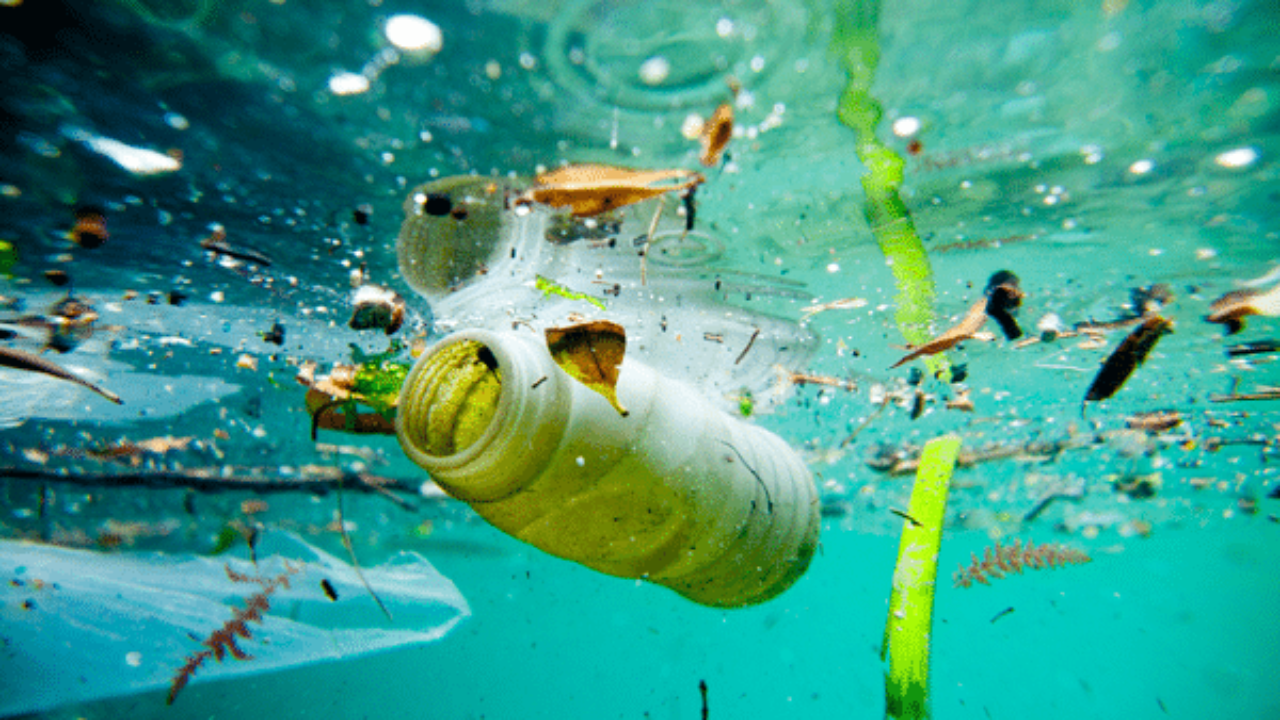 Deforestation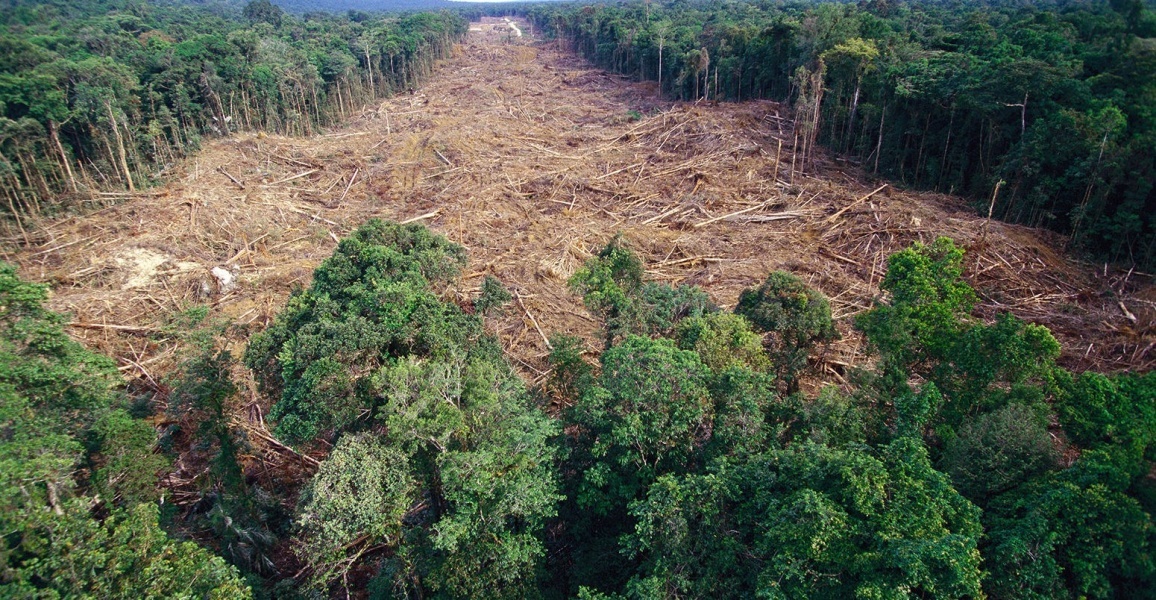 Ozone Layer Depletion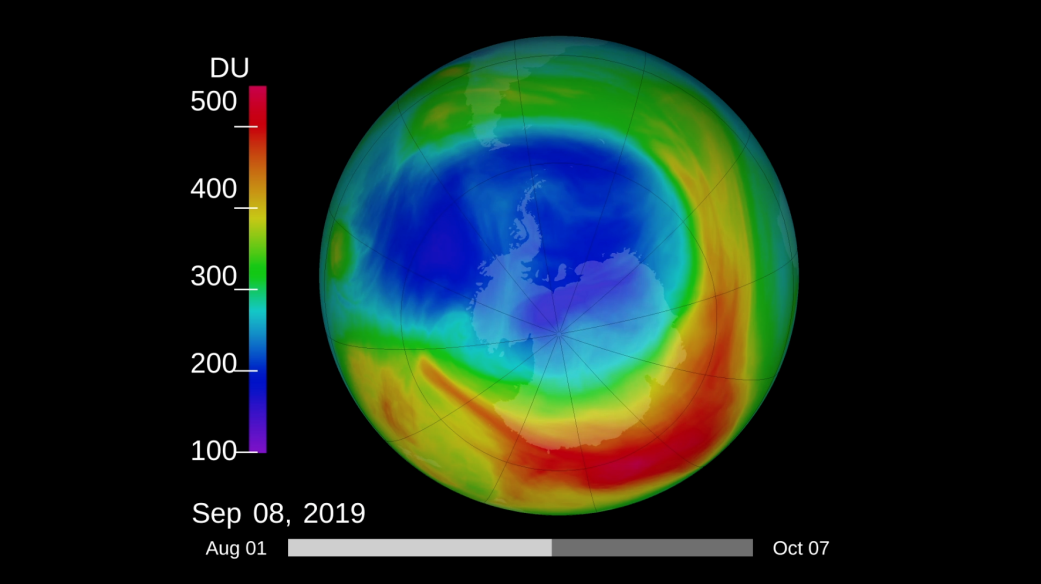 Acid Rain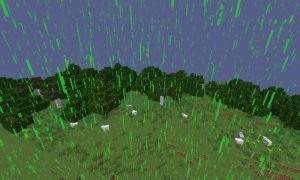 Public Health Issues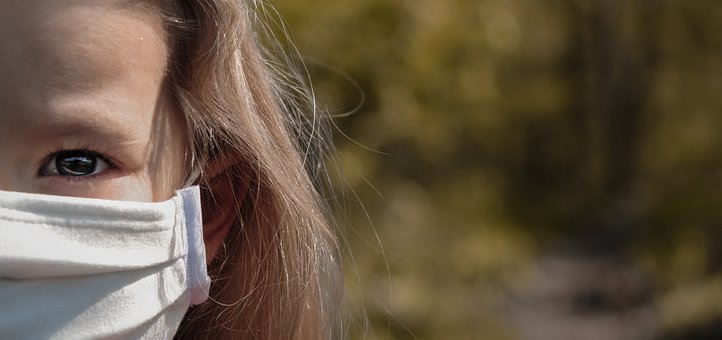 Genetic Engineering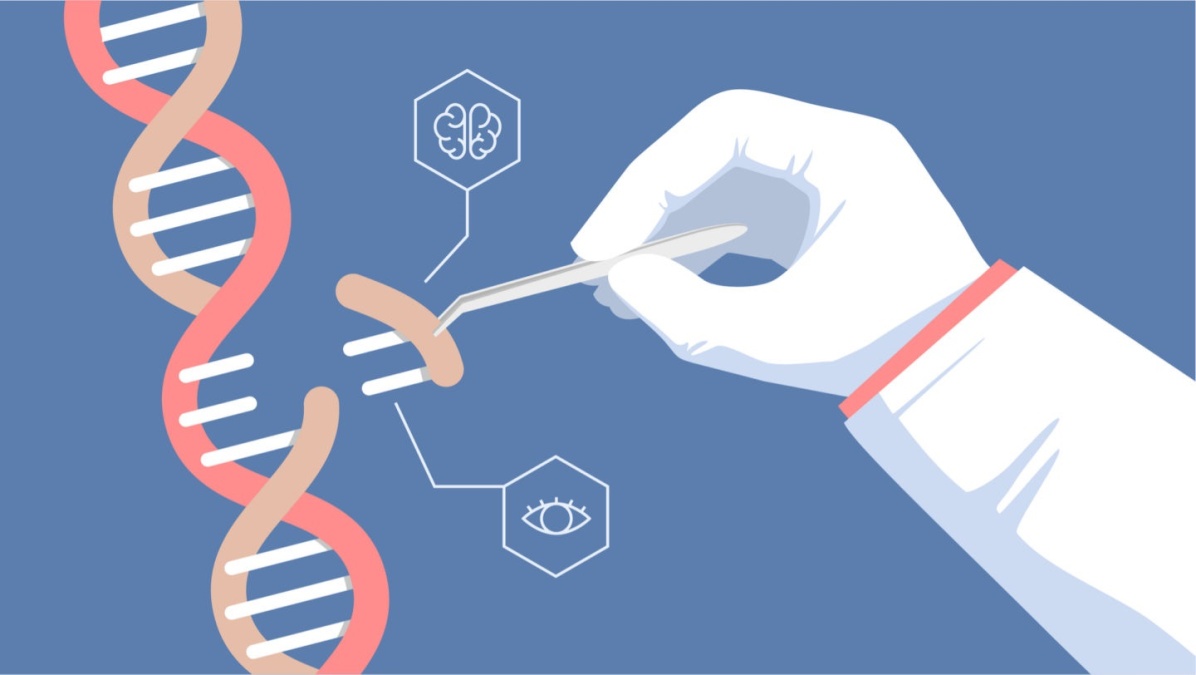 